TEHNISKĀ SPECIFIKĀCIJA Nr. TS 0405.010 v1Ķīlis dzīslu atdalīšanai izolēto vadu sistēmās, spriegumaktīvajiem darbiem līdz 1 kVAttēlam ir informatīvs raksturs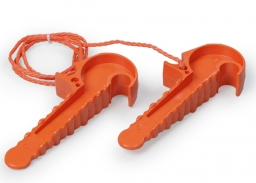 Nr.AprakstsMinimālā tehniskā prasībaPiedāvātās preces konkrētais tehniskais aprakstsAvotsPiezīmesVispārīgā informācijaRažotājs (nosaukums, atrašanās vieta)Norādīt informāciju0405.010 Ķīlis dzīslu atdalīšanai izolēto vadu sistēmās, spriegumaktīvajiem darbiem līdz 1 kV Tipa apzīmējums Preces marķēšanai pielietotais EAN kods, ja precei tāds ir piešķirtsNorādīt vērtībuNorādīt vai, izmantojot EAN kodu, ražotājs piedāvā iespēju saņemt digitālu tehnisko informāciju par preci (tips, ražotājs, tehniskie parametri, lietošanas instrukcija u.c.)Norādīt informācijuParauga piegāde laiks tehniskajai izvērtēšanai (pēc pieprasījuma), darba dienasNorādīt vērtībuStandartiAtbilstība standartam LVS EN 60900:2012 Darbs zem sprieguma. Rokas instrumenti lietošanai līdz 1000 V maiņstrāvai un 1500 V līdzstrāvai vai ekvivalentsAtbilstDokumentācijaPielikumā, kā atsevišķs iesniegts preces attēls, kurš atbilst sekojošām prasībām: ".jpg" vai “.jpeg” formātāizšķiršanas spēja ne mazāka par 2Mpixir iespēja redzēt  visu preci un izlasīt visus uzrakstus, marķējumus uz tāattēls nav papildināts ar reklāmuAtbilstOriģinālā lietošanas instrukcija sekojošās valodāsLV vai ENVides nosacījumiMinimālā darba temperatūra ≤ -20°CMaksimālā darba temperatūra ≥ +30°CTehniskā informācijaIzgatavoti no spilgtas krāsas triecienizturīgas plastmasasAtbilstSavstarpēji savienoti ar poliamīda aukluAtbilstUV izturīgaAtbilstKonstrukcijaIzmēri:13.1.Garums0.15÷0.2 m13.2.Platums0.025÷0.035 mAuklas garums1.00÷1.15 mSašaurināts ķīļa galsAtbilst